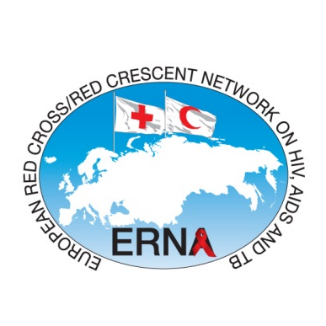 ERNA Plan of ActionJanuary 2019 - December 2020Activities Indicators Estimated Budget Responsible for the realization or monitoringERNA Secretariat daily work 2019-2020€ 10.000,00 per yearErna Board monitoringOn timely basis website updated and relevant e-mails shared with Members and partners. Develop a new social media strategy, reconstruction of the website and infographic. http://www.erna.redcrossredcrescent.com-Website and social media updates-Construction of a new website and graphic material (presentations, brochures, flyers)€ 4.000,00Together with ERNA SecretariatERNA Secretariat and BoardDevelop timetable of the deadlines in order to provide ERNA NSs the information needed about grants, conferences, commemoration days.Emails sent and feedbacks from membersERNA Secretariat ERNA Secretariat and Board MembersDevelop press release of the events, share contents to better position ERNA on general public debate on infectious diseases and related stigma.Number of press release on magazines, journals and tweetsERNA Secretariat ERNA Secretariat and IFRC supportERNA share info on the activities every 3 months and final annual report development.Reports available and dissemination ERNA SecretariatERNA Secretariat and BoardData collecting with updates of NSs expertise including experts available for internal training, workshops and conferences.DatabaseERNA SecretariatERNA Secretariat and BoardBased on request and needs from the NSs, ERNA provides consultative support on the field or by online consultation.Consultative report provided, travels, invitation letters€ 3.000,00ERNA Board and ERNA members experts (IFRC Regional Office and Geneva Office in support)Organization of ERNA Annual Meetings 2019 to develop capacity building activities for NSs on program development, management, resource mobilization, advocacy, human rights, humanitarian and health approach on TB, HIV, harm reduction, Hepatitis C, health community based programs to provide access and empowerment to key population. ERNA Annual Meeting in 2019 with internal training and workshops2 or 3 ERNA Board Meetings (2019-2020)€ 40.000,00ERNA Board and Secretariat; IFRC Regional Office and Geneva OfficeIncrease capacity of the NSs by providing trainings on access of key population to the services in complex settings Organization of trainings € 15.000,00ERNA Board and IFRC Regional OfficeParticipate and advocate in the regional initiatives of CSOs, Institutions and RCR Movement on: -TB-HIV-Hep C-Harm reduction - IDUs.   -Key population: MsM, Sex workers, prisoners, migrants etcAt least 2 interventions,abstracts developed and submitted€ 2.000,00ERNA Board and IFRC Regional Office and Geneva OfficeDevelop joint projects and programs on related directions from private donors, EU grants, UN grantsAt least 2 grants submission€ 2.000,00 external expertise Project Managertogether with ERNA SecretariatERNA Board and IFRC Regional OfficeDevelop innovation communication tool for engagement of key population into RCRCAt least 1 tool developed € 10.000,00together with ERNA SecretariatERNA Board and IFRC Regional Office and Geneva OfficeDevelop and send official letters to relevant partners on ERNA activities to stimulate strategic partnershipsLetters sentERNA SecretariatERNA BoardPromotion of youth engagement into ERNA activities (including comprehensive sexual education, anti-stigma and discrimination interventions)Active youth participation and debates during Youth camps, Solferino, Youth meetings€ 4.000,00 With ERNA Secretariat supportERNA Board and IFRC Regional Office and Geneva OfficeERNA participates on advocacy and program related activities according to RCRC policyPosition papers and statementsERNA SecretariatERNA Secretariat, IFRC Regional Office and Geneva Office in support of ERNA Board Promotion of key messages of world thematic daysWorld Aids DayWorld Drugs DayWorld Hepatitis DayWorld TB DayEuropean Testing WeekERNA SecretariatERNA Board and IFRC Regional Office and Geneva OfficeRevitalization of the Rome Consensus network and experience to fight drug abuse and related infectious diseasesConference and press release€ 10.000,00ERNA Board  and Secretariat together with NSs interested in contributing TOT: € 110.000,00